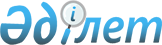 "QazExpoCongress" ұлттық компаниясы" акционерлік қоғамы директорлар кеңесінің кейбір мәселелері туралыҚазақстан Республикасы Үкіметінің 2020 жылғы 6 мамырдағы № 270 қаулысы.
      "Қазақстан Республикасының Үкіметі туралы" 1995 жылғы 18 желтоқсандағы Қазақстан Республикасының Конституциялық заңы 8-бабының 4) тармақшасына сәйкес Қазақстан Республикасының Үкіметі ҚАУЛЫ ЕТЕДІ:
      1. Қазақстан Республикасының Сауда және интеграция министрлігі Қазақстан Республикасы Қаржы министрлігінің Мемлекеттік мүлік және жекешелендіру комитетімен бірлесіп Қазақстан Республикасы Премьер-Министрінің орынбасары Серік Мақашұлы Жұманғаринді Қазақстан Республикасының заңнамасында белгіленген тәртіппен "QazExpoCongress" ұлттық компаниясы" акционерлік қоғамы директорлар кеңесінің құрамына сайлауды қамтамасыз етсін.
      Ескерту. 1-тармақ жаңа редакцияда - ҚР Үкіметінің 29.02.2024 № 143 қаулысымен.


      2. Осы қаулы қол қойылған күнінен бастап қолданысқа енгізіледі.
					© 2012. Қазақстан Республикасы Әділет министрлігінің «Қазақстан Республикасының Заңнама және құқықтық ақпарат институты» ШЖҚ РМК
				
      Қазақстан Республикасының

      Премьер-Министрі

А. Мамин
